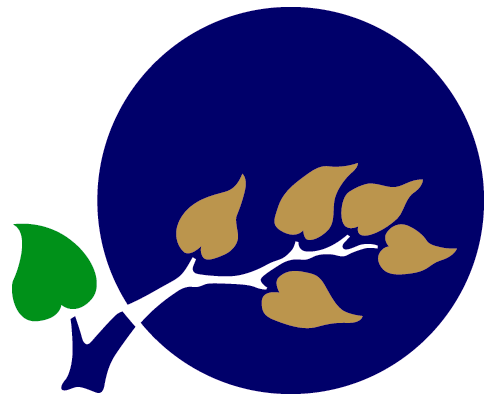 DOM UPOKOJENCEV CENTER, LJUBLJANATabor 10, 1000 LjubljanaEVIDENČNA NAROČILA – do 10.000 EURoddana na splošnem področjuNaročnik DOM UPOKOJENCEV CENTER Tabor PoljaneUporabnik sonja.bozic@duc.si Oddani podatki4.2.2022Vrsta predmetamejne vrednostišt. evidenčnih naročilSkupna vrednostbrez DDVBlago0 - 39.999 EUR123203.302,66Storitve0 - 39.999 EUR9669.269,93Gradnja         0 - 79.999 EUR27.106,67Skupaj 221279.679,26